“Excuses are tools of incompetence used to build monuments of nothingness. Those who use them seldom amount to anything”Child Development 17A: Infant and Toddler PracticumInfant and Toddler Development—Wednesday 12:30-2:20 Amanda.taintor@reedleycollege.edu 638-0300 ext. 3152OFFICE HOURS: Tue/Thu: 9:00-10:00 Friday 8:00-9:00Virtual Office Hour Via Email and Blackboard Collaborate Mon. 9:00-10:00**If you need another meeting time contact me via email to set up an apt.**Course Description: This course introduces students to infant-toddler development and applies current research to the care and education of infants and toddlers in group settings. This course examines essential policies, principles and practices that lead to quality care and developmentally appropriate curriculum for children from birth to 36 months. The "To Be Arranged" hours may include observation of and participation in planning environments and facilitating infant toddler growth and development.Course Outcomes:Summarize the essential policies and practices of quality infant and toddler programs.Demonstrate strategies to promote healthy relationships in the care and education of infants and toddlersEvaluate infant and toddler curriculum and environments based on observation, documentation and reflectionRequired Text:Teaching & Learning With Infants And ToddlersMaguire-FongISBN 978-0-8077-5619-5Copyright 14Publisher Teachers College PressBlackboard Companion Course:  Blackboard is a REQUIRED component of this course.  This course syllabus as well as all assignments and reading assignments will not be printed but are available via blackboard.  There will also be assignments that must be completed within the blackboard system.   Course power points presentations and discussion topics for any class meeting will also be available for your review.  Blackboard will also be used to post reminders and notifications of class session cancelations. To visit Blackboard, simply click on the Bb link near the bottom of the Reedley College Web-page at www.reedleycollege.edu.  As a child development student you may access black board  by using the Child Development resource room hours of operation will be posted on blackboard.  You may also use the on campus computer center.  Having Problems?	If at any time you find you are having trouble succeeding in this course, whether because of a change in your life circumstances or because of something you don’t understand about the material, please see me.  There are a number of services available to assist Reedley College students in succeeding in their coursework.  Please do not wait until the end of the semester if you are having difficulty.   Class Policies and Procedures:  Attendance: 	Learning through sharing and classroom activities is a VERY large part of this class.  You will not pass this class if you do not attend regularly. Regular attendance is EXPECTED.   If you stop coming to class after the deadline, you will get an "F."  If you choose to be dropped from this course it is YOUR responsibility to notify the records office by the drop deadline. If you miss more than 2 consecutive class lectures within the first 4 weeks of class you MAY be dropped from the course.  Late arrivals and early departures will have a negative effect on your grade.  The statements below are taken directly from the Reedley College CatalogAcademic DishonestyStudents at Reedley College are entitled to the best education that the college can make available to them, and they, their instructors, and their fellow students share the responsibility to ensure that this education is honestly attained. Because cheating, plagiarism, and collusion in dishonest activities erode the integrity of the college, each student is expected to exert an entirely honest effort in all academic endeavors. Academic dishonesty in any form is a very serious offense and will incurserious consequences.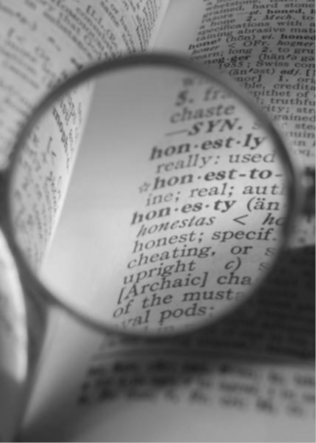 CheatingCheating is the act or attempted act of taking an examination or performing an assigned, evaluated task in a fraudulent or deceptive manner, such as having improper access to answers, in an attempt to gain an unearned academic advantage. Cheating may include, but is not limited to, copying fromanother’s work, supplying one’s work to another, giving or receiving copies of examinations without an instructor’s permission, using or displaying notes or devices inappropriate to the conditions of the examination, allowing someone other than the officially enrolled student to represent the student, orfailing to disclose research results completely.PlagiarismPlagiarism is a specific form of cheating: the use of another’s words or ideas without identifying them as such or giving credit to the source. Plagiarism may include, but is not limited to, failing to provide complete citations and references for all work that draws on the ideas, words, or work of others, failing to identify the contributors to work done in collaboration, submitting duplicate work to be evaluated in different courses without the knowledge and consent of the instructors involved,or failing to observe computer security systems and software copyrights. Incidents of cheating and plagiarism may result in any of a variety of sanctions and penalties, which may rangefrom a failing grade on the particular examination, paper, project, or assignment in question to a failing grade in the course, at the discretion of the instructor and depending on	Cheating/Plagiarism:  Cheating and/or plagiarism will not be tolerated.  A student will receive no credit for the assignment if in the opinion of the instructor the individual has cheatedIt is your responsibility to respect the requirements and rules of this course.  You will be held accountable for all announcements made in class whether you are present or not.  It is NOT my responsibility to “fill you in” on what you missed.  If you are absent you may come to my office hour and collect any handouts given during class.  I will not bring extra handouts to class the next lecture.   You need to get the phone number/email address of a fellow student(s) in order to get information in case of your absence.Name_____________________ Phone#/email_____________________________Name_____________________ Phone#/email_____________________________ Late Work:  All assignments must be turned in using the Turnitin link found on blackboard.  If the assignment requires an in class turn in then the assignment is due at the beginning of class.  If in class submitted assignments are turned in after the first 5 minutes of class they are considered LATE and will lose points. Assignments due using turnitin must be submitted by 11:55pm.   Assignments will automatically lose 50% of the available points and must be turned in within 7 days after the due date.Arriving Late:            Life happens and occasionally arriving late is un-avoidable. One of the elements I strongly stress in this course is respect.  Arriving late is a great opportunity to demonstrate respect. If you arrive late choose a seat in the row closest to the door. DO NOT CROSS IN FRONT OF THE LECTURE AREA. Doing so is disrespectful to me as your instructor as well as to your peers. Habitually arriving late reveals a deficiency in time management skills; as an instructor I feel one of my responsibilities is to help guide students in this skill set. After your 3rd late arrival you will need to make an appointment with me to map out some strategies to help build better time management. Failure to meet with me results in the loss of 25 points. Submitting Assignments: Most assignments must be submitted via blackboard in the course turnitin assignments section (if the assignment permits). NO EMAILED ASSIGNMENTS WILL BE ACCEPTED!! YOU MAY NOT TURN ASSIGMENTS INTO THE CHILD DEVELOPMENT OFFICES!Retaining Returned Assignments:  Students disagreeing with the assigned final grade will be required to supply evidence to the contrary.  Therefore, it is suggested that students retain all returned/graded assignments and tests until after they have signed-out on the final day of class.Accommodations for Students with Disabilities:  If you have a verified need for an academic accommodation or materials in alternate media (i.e., Braille, large print, electronic text, etc.) per the Americans with Disabilities Act (ADA) or Section 504 of the Rehabilitation Act, please contact me as soon as possible.Changing Syllabus Statement:  This course syllabus is equivalent to a contract between the instructor and the student.  However, the information in this syllabus is subject to change at any time during the semester.  All changes will be stated in class and students are responsible for noting such changes. In the event that you are absent on the day changes are made, it is your responsibility to find out the changes and adhere to them.The student’s decision to attend the class denotes acceptance of:  This syllabus as a contract outlining the student’s responsibilities to complete all required assignments by the due datesThe policy that late assignments will not be accepted The changing syllabus statementThe expectations of this course as outlined in this syllabusThat final grades are determined on the basis of accumulated points from required assignments The policy that students are responsible for supplying evidence of any discrepancy in grades as determined by returned/graded assignments. Students disagreeing with the above statements should withdrawal from this course section and enroll in a section of this course taught by another instructor.Important Dates: January 11			Instruction begins January 18			Martin Luther King, Jr. Day Holiday (Campus Closed) February 12			Lincoln’s Day Holiday (Campus Closed) February 15			Washington’s Day Holiday (Campus Closed) March 11 			Last day to withdraw from college or to be dropped from 18-week classes March 17 			Last day for degree and certificate of achievement March 21-25			Spring recess (Classes reconvene March 28) May 16-20			Final examinations May 20			End of Spring Semester 2016 May 20			Graduation exercisesASSIGNMENTSLab Attendance											(50 points)	During the course of the semester you will complete 48 hours of practicum experience. Attendance is mandatory in a lab class. You WILL NOT pass the course if you have not completed the required lab hours. Lab must be completed for 3 consecutive hours on the same day of the week each week of the semester.  You can only complete practicum hours at APPROVED MENTOR SITES!  There is no exception to this rule!  If you miss more than one lab, you may be dropped from the course.  If you are unable to make it to lab you must notify Megan Sweeney or Marcy Davidson. If you do not call prior to your absence you will not be able to make up those hours.  You must make up the lab hours missed to receive full credit.  Point value for lab attendance can be found on the last page of the syllabusLab Self Evaluation and Reflection 							(25 points)During the semester your performance in the lab will be evaluated by your mentor teacher.  Following the first evaluation you will write a plan of action on how you will improve your scores. You will turn the evaluation as well as your plan of action in to me.  Your grade on this assignment will not be based on the scores you receive but rather on the amount of reflection and thought put into your plan of improvement.Chapter Reflections:									(14 X 25pts) 350Each week (unless otherwise stated in that week) there will be a chapter assignment due based on the readings or other content provided. Each weekly chapter assignment must be completed and submitted by Monday 11:55pm.  You can submit these up to one week (7 days) late.  Late assignments immediately lose 50% of the points possible (if you turn the assignment in the Tuesday morning after it’s due at 12:01am….yes a deduction of 50% of the points occurs).   After 7 days assignments will NOT be accepted, this is a firm statement. You will find these assignments in the folder for the week.  Some assignments (okay only a few will actually be this easy) will be reflective in nature and only require your opinion or thoughts on a certain subject.  Other assignments will be more in depth and require more research and “work” to finish completely.  Whether the assignments require 15 min or an hour it is worth 25 points and I expect you to put equal thought and effort into the assignment regardless of the time commitment.  Typically to receive the full 25 points I expect to see reference to reading for the week (especially if I directly state “using the research presented in the text”.) This includes citation of the information in APA format. If the prompt for the assignment indicates it needs to be one full page to receive full credit it must be one full page.In Class Activities:			 						  (50 points)We will have many opportunities for in class participation during the semester.  I will randomly award points for your participation in these assignments.  If you are not in class you can’t participate which means you miss the points for that assignment. Point value will be assigned to each assignment individually, some assignments might be 2 points and some might be 20! Quiz/Exam					           				   	(225 points)Beginning week 2, you will see a 15 point quiz available to complete each week.  Quizzes are not timed but must be completed in one sitting (you cannot save the quiz and come back to it later).  Quizzes are due Monday evening at 11:55pm. Assignments									     Points		Points PossibleLab Self-Evaluation								_____			(25 points)In Class Activities: Date/Activity Name					_____			(50 points)Chapter Reflections:								____ 			(350 points)Lab Hours									_____			(50points)	50 points = 48 hours	45 points = 45 hours	40 points = 42 hours	25 points = 35-42 hours	0= points=anything below 35 hoursWeekly Quiz	(15 x 15)							____		           (225 points)	